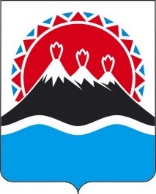 МИНИСТЕРСТВО ФИНАНСОВ КАМЧАТСКОГО КРАЯПРИКАЗг. Петропавловск-КамчатскийВ связи с принятием постановления Правительства Камчатского края от 04.03.2022 № 107-П «О Служебном распорядке исполнительных органов государственной власти Камчатского края»ПРИКАЗЫВАЮ:1. Признать утратившими силу приказы Министерства финансов Камчатского края согласно прилагаемому перечню.2. Настоящий приказ вступает в силу после дня его официального опубликования и распространяется на правоотношения, возникшие с 4 марта 2022 года.Приложение к приказуМинистерства финансов Камчатского краяот [Дата регистрации] № [Номер документа]Перечень признанных утратившими силу приказовМинистерства финансов Камчатского края1) приказ Министерства финансов Камчатского края от 08.07.2008 № 86 «Об утверждении служебного распорядка Министерства Камчатского края»;2) приказ Министерства финансов Камчатского края от 08.09.2008 № 104;3) приказ Министерства финансов Камчатского края от 10.11.2011 № 99;4) приказ Министерства финансов Камчатского края от 19.12.2013 № 183 «О внесении изменений в приказ Министерства финансов Камчатского края от 08.07.2008 № 86»;5) приказ Министерства финансов Камчатского края от 30.07.2015 № 140 «О внесении изменений в приложение к приказу Министерства финансов Камчатского края от 08.07.2008 № 86»;6) приказ Министерства финансов Камчатского края от 19.11.2015 № 219 «О внесении изменения в приложение к служебному распорядку Министерства финансов Камчатского края, утвержденному приказом Министерства финансов Камчатского края от 08.07.2008 № 86»;7) приказ Министерства финансов Камчатского края от 16.06.2016 № 114 «О внесении изменений в приказ Министерства финансов Камчатского края от 08.07.2008 № 86»;8) приказ Министерства финансов Камчатского края от 10.06.2019 № 143 «О внесении изменений в приложение к приказу Министерства финансов Камчатского края от 08.07.2008 № 86 «Об утверждении служебного распорядка Министерства финансов Камчатского края».[Дата регистрации]№[Номер документа]О признании утратившими силу отдельных приказов Министерства финансов Камчатского краяИсполняющий обязанностиМинистра финансов Камчатского края[горизонтальный штамп подписи 1]Л.В. Алексеева